Gymnázium v Púchove má skvelé rétorkyRečnícke umenie poznali už starí Gréci. Známymi rétormi boli Sokrates, Demostenes či Aristoteles. Od Grékov prevzali umenie rečníctva Rimania, z nich najznámejší bol Cicero, autor diela O rečníkovi. Je známe, že svoje reči prednášal spamäti a dobre pripravený.A to je aj poslaním súťaže Štúrov a Dubčekov rétorický Uhrovec. Ako tradične sa aj tento rok konalo krajské kolo súťaže v Uhrovci, rodisku dvoch významných osobností našich dejín- Ľudovíta Štúra a Alexandra Dubčeka.Súťažiaci 2. a 3. kategórie prednášajú svoje vopred pripravené prejavy a vyžrebované témy naspamäť. Tí najmladší v 1. kategórii majú za úlohu reprodukovať kratučký vylosovaný príbeh bez ukončenia, záver dotvoria sami. Okres Púchov v 2. a 3. kategórii reprezentovali študentky gymnázia – Jana Vozárová z kvarty  a Daniela Franeková z III.A. Obe svojimi  pôsobivými prejavmi zaujali a získali 1.a 2. miesto. Janka Vozárová postupuje na celoslovenské kolo, ktoré sa bude konať v júni vo Zvolene. Držte jej palceA.Chládecká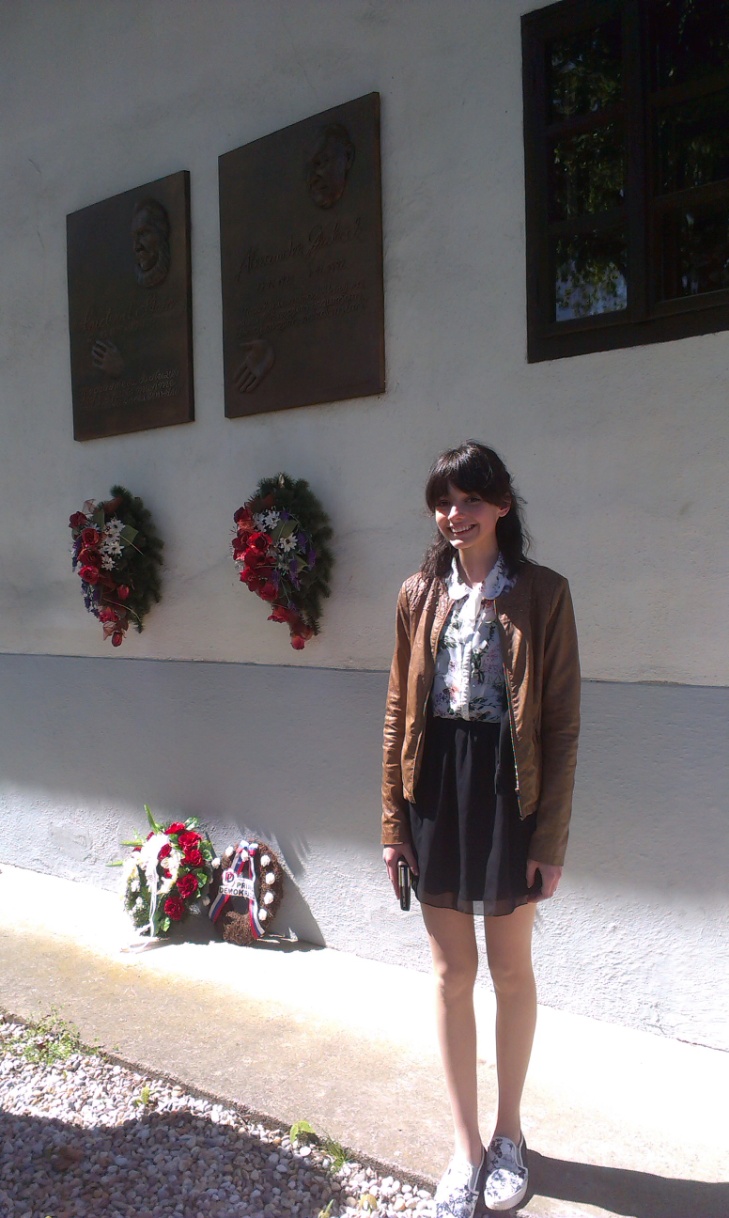 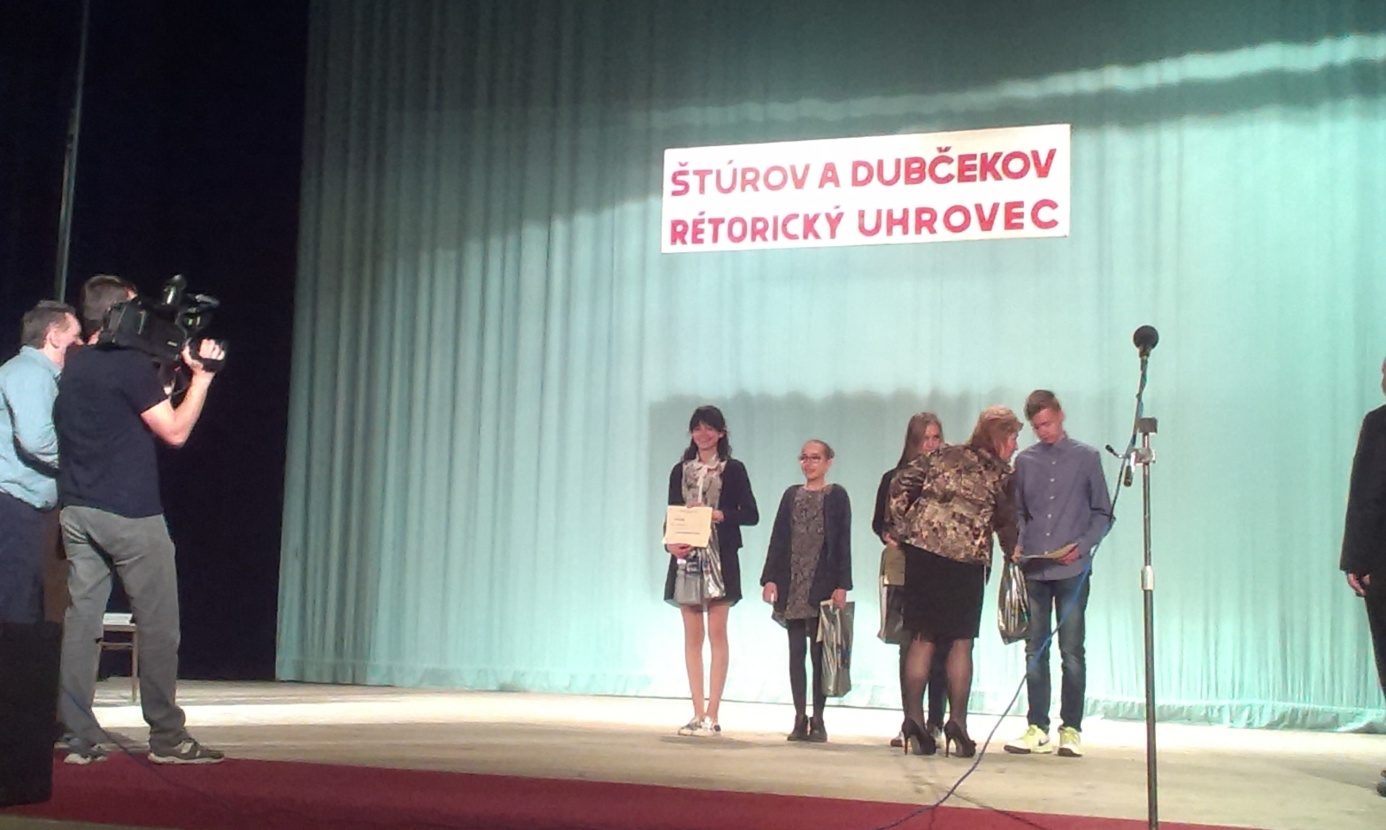 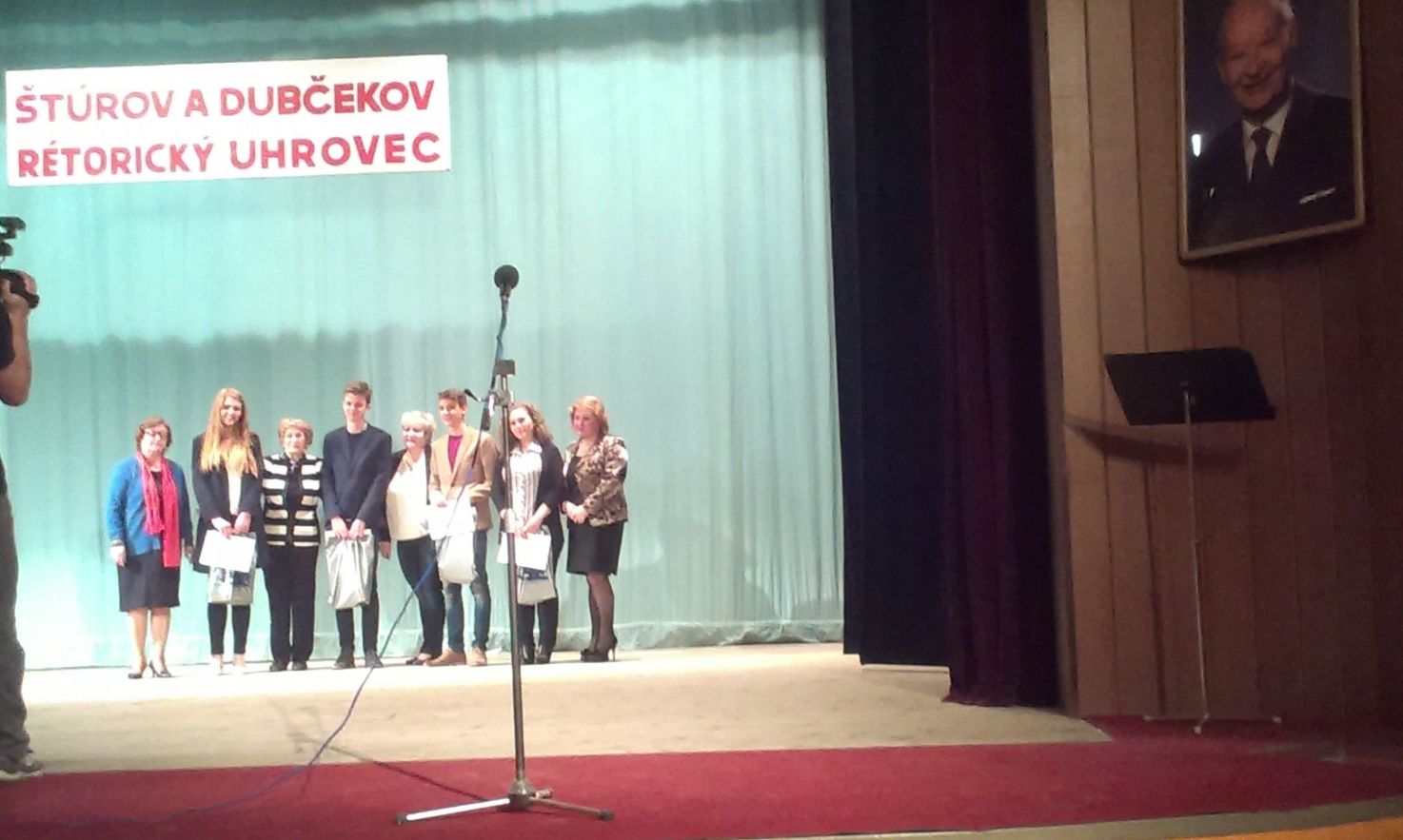 